3GPP TSG-SA5 Meeting #145-e 	S5-225163e-meeting, 15 - 24 August 2022Source:	HuaweiTitle:	Concepts of filtering and in exposure governanceDocument for:	ApprovalAgenda Item:	6.9.6.31	Decision/action requestedFor approval2	References[1]	3GPP TR 28.824 V0.8.0 Study on network slice management capability exposure[2]	3GPP TS 28.533 Management and orchestration; Architecture framework3	RationaleAs described in TS 28.533 [2] clause 4.4, the exposure governance of management services achieves the exposure control for the basic components (e.g. management services component type A, B, C) of one management service. The figure 4.4.1 below comes from TS 28.533 clause 4.4, showing the exposure governance applied on exposed management service. Exposure governance plays an important role during the process of management capability exposure. For instance, if the capability offered by management service A’ is a subset of that offered by management service A, without the exposure governance, the management service A’ consumer may have the access to consume all capability provided by management service A which will cause the illegal/improper management capabilities consumption. 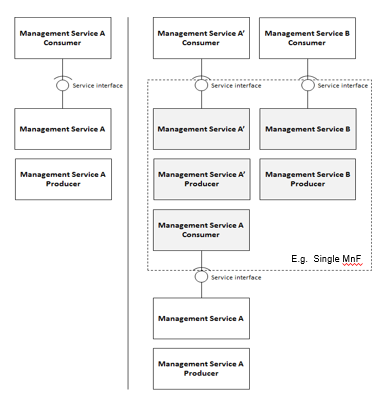 Figure 4.4.1: Management capability exposure governance applied on exposed Management Service AAccording to TS 28.533 [2] clause A.2, Exposure governance management function (EGMF) shown in Figure A.2.1 is management function in network function model with the role of management service exposure governance (i.e. abstraction, simplification, filtering, etc.) as below.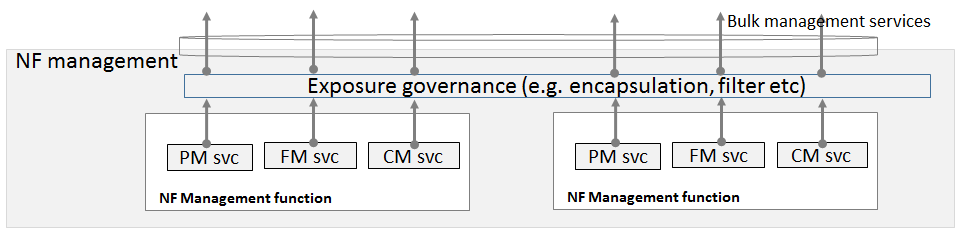 Figure A.2.1: Example NF management function layer structureHowever, details of EGMF management capability exposure governance is FFS in TS 28.533 [2], i.e., what exactly does the exposure governance  mean hasn’t been specified in [2]. This contribution is proposed to give definitions of filtering and .4	Detailed proposalThis contribution proposes to make the following changes in [1].1st changeEnd of changes